Scoil na mBuachaillí Naomh Eoin BaisteParent-Staff Communication Policy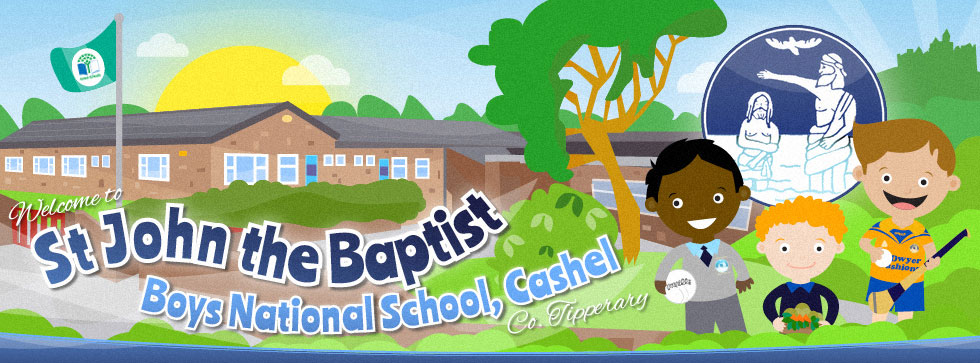 Introductory statementThe purpose of this policy is to provide information and guidelines to parents and staff on parent/staff meetings and parent/staff communication in St John the Baptist BNS.  The family and home are central to the social and intellectual development of the child and the nurturing of good, moral values. The school and the family strive to be mutually supportive and respectful of each other so that the child’s education can be effective. All the stakeholders aim to work for the benefit of the child and their learning. 

Parents are encouraged to: 
Develop close links with the schoolParticipate in meetings in a positive and respectful manner, affirming the professional role of the staff and all staff members in the schoolCollaborate with the school in developing the full potential of their childrenShare the responsibility of seeing that the school remains true to its ethos, values and distinctive characterBecome actively involved in the school Parent AssociationParticipate in policy and decision-making processes affecting them and their boys
Structures in place to facilitate open communication & consultation with parents
Meetings for parents of new Junior Infants – mid-June and again in Oct/NovParent/teacher meetings one-to-one in NovemberParents receive school report of each pupil at the end of each school yearMeetings with parents whose children have special needsConsultation throughout the yearWritten communicationThrough the Parent Association, parents are invited to discuss and contribute to the drafting and review of many school policies. Decisions taken to change current policies and procedures or to introduce new ones will be made known to all parents in written format via the school newsletter and/or websiteRegular newsletters keep parents up-to-date with school events, holidays and school concernsHomework journal, 1st – 6th class, used to relay messages which are signed between parents and teachers. Parents requested to sign diary each night to certify that homework has been completedCondensed communication journal in Junior and Senior InfantsParents are invited to events throughout the year e.g. Sports Day, school masses, school concerts etcInvolvement of parents in the Religion ‘Grow In Love’ Programme section for parents, Stay Safe, RSE and other relevant programmesParents of Infants are also welcome to make an appointment any time throughout the year.  Infant teachers will be available between 2pm and 3pm for this when necessary.If a parent wishes to consult with a teacher, he/she can contact the office or by using the homework journal to arrange a suitable time. 	It is vital that the school is immediately informed if family events/situations occur that cause anxiety to your child and therefore may adversely affect his/her education In all matters pertaining to the wellbeing and education of pupils, only the parents/legal guardians named on the enrolment form will be consulted by staff.Parent/Teacher meetings
Formal Parent/Teacher meetings will be held once a year for all classes (Circular 14/04). Where possible, they will be held in the first term, towards the end of November for all classes.  They will be initiated by the school staff and details regarding time, etc. will be worked out by the class teacher, in consultation with parents.  The school will attempt to co-ordinate times where siblings are concerned. Meetings may take place in classrooms, support rooms or communally in the PE Hall. The teachers use prepared guidelines for the meetings and collaborate in advance about the progress of individual children. A short written record of the meeting is maintained by each teacher.The purpose of the Parent/Teacher meeting is:To establish and maintain good communication between the school and parentsTo let parents know how their children are progressing in schoolTo help teachers/parents get to know the children better as individualsTo help children realise that home and school are working together. To meet demands for accountabilityTo share with the parent the problems and difficulties the child may have in schoolTo review with the parent the child’s experience of schoolingTo learn more about the child from the parent’s perspectiveTo learn more about parental opinions on what the school is doingTo identify areas of tension and disagreementTo identify ways in which parents can help their childrenTo negotiate jointly decisions about the child’s educationTo inform the parents of standardised test results according to school policy.Formal MeetingsFormal timetabled parent/teacher meetings take place in November. However, if a parent wishes to arrange a meeting at any stage during the year to discuss their child, they may do so by prior appointment.All communication sent from the school will be sent to the child’s home address as given on the enrolment form, unless otherwise requested by parents In the case of separated parents, requests can be made by both parents to meet their child’s teacher(s) individually for parent/teacher meetings. Formal Meetings-Student Support PlansFormal timetabled parent/staff meetings on the subject of the Student Support Plans for certain pupils will take place in September/October. However, if a parent wishes to arrange a meeting at any stage during the year to discuss their child, they may do so by prior appointment.Informal Parent/Staff MeetingsThe School encourages communication between parents and staff.Meetings with the class staff at the class door (while lessons are in progress or about to begin) to discuss a child’s concern/progress are discouraged on a number of grounds:Staff cannot adequately supervise his/her class while at the same time speaking to a parentIt is difficult to be discreet when so many children are close byIt can be embarrassing for a child when his/her parent is talking to staff at a classroom door.Occasions will occur where a parent needs to speak to a staff member urgently. Sometimes these meetings need to take place without prior notice.  This is at the discretion of the school principal. The Principal, where deemed necessary, will aim to facilitate such meetings making every effort to ensure that the children in the class do not lose out on any of the teaching/learning time. 
If parents wish to drop in lunch boxes, sports gear etc, this should be done through the office as it is important to keep class interruptions to a minimum.

Parents are strongly discouraged from taking pupils out of school during term time in order to facilitate family holidays. 
 
Complaints ProcedureComplaints are infrequent but the school would wish that these would be dealt with informally, fairly and quickly.  An agreed complaints procedure will be followed if the complaint cannot be resolved informally.  Taking responsibility It is important that all stakeholders are responsible for their own behaviours in the school.  Examples include:All stakeholders are expected to speak to each other with respect.  Shouting or other aggressive tones are not acceptable.  If a stakeholder displays anger or aggression to another member of the school community, they may be asked to remove themselves from the building.  In certain cases, the Gardaí must be calledAll stakeholders will treat our children with the utmost respect while on the premisesStaff should not be asked to speak about another parent’s child. The staff of the school will respect your child’s right to privacy so it is asked that parents respect other children’s rights to privacyWhen stakeholders meet, it is important to respect that the time of meetings should be kept to a reasonable amount of time.  Times of meetings should be agreed beforehand and these should be respected.Staffs are generally available to listen to a quick issue in the morning and after school.  However, should a parent need to have a discussion or meeting, an appointment should be made at a convenient time for both parties. This ensures that issues can be resolved.  Classes begin at 9:20 am and finish at 3:00pm and this time should not be interrupted.Safety, Health and Welfare at WorkThe Safety, Health and Welfare at Work Act became operative on 1 November 1989.  It is an important piece of legislation for BoMs and for those who work in schools, as schools and colleges were brought under the scope of safety legislation for the first time.It is recognised that school staff may be at risk from violence in the form of verbal abuse, threats, assaults or other forms of intimidation.  This behaviour may come from pupils, parents, guardians, other staff members or intruders.In this respect, all staff should be aware of DES Circular 40/97 which deals with the procedures to follow if they feel they have been subjected to any of the above behaviours.  A copy of this circular is affixed to this policy as Appendix One. The Board of Management reviewed and ratified this policy on the 11 January 2018It is subject for review where and when necessary.  Signed:Chairperson: Cian O’CarrollSigned:Principal:  Will Ryan Appendix One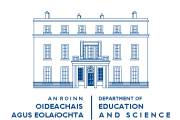 Circular 40/97AN ROINN OIDEACHAISDEPARTMENT OF EDUCATIONPRIMARY BRANCHCIRCULAR LETTER TO BOARDS OF MANAGEMENT AND PRINCIPALS OF NATIONAL SCHOOLSASSAULTS ON TEACHERS/SCHOOL EMPLOYEESThe Minister for Education wishes to bring to the attention of the school authorities his concern at the increase in the incidents of assaults on staff in primary schools.  Violence in the workplace is an issue of grave concern for employees and employers alike.  As in other workplaces, school employees are also the victims of violence in the workplace.  During the course of their work, school staff may be at risk from violence in the form of verbal abuse, threats, assaults or other forms of intimidation.  This behaviour may come from pupils, parents, guardians, other staff members or intruders.The Minister is anxious that every effort would be made to create and maintain a culture in schools where acts of violence are not tolerated and where incidents, when they do occur, are effectively and speedily dealt with.In this context, the Department of Education wishes to draw the attention of Boards of Management to the following issues:the Board’s duty to provide a safe place of work for employeesmeasures to be taken to prevent or minimise the risk of assaults to teachers or other staff employed in schoolsmeasures to be taken in support of staff who have been assaulted or threatened with assault; and ensuring that appropriate action is taken to safeguard against a recurrence.1	Board’s Duty to provide a Safe System of WorkThe Safety, Health and Welfare at Work Act became operative on 1 November 1989.  It is an important piece of legislation for Boards of Management and for those who work in schools, as schools and colleges were brought under the scope of safety legislation for the first time.The Safety, Health and Welfare at Work Act 1989 requires employers to ensure the safety and health of their employees.  It requires employers to draw up a Safety Statement:Identifying the hazardsAssessing the risks to health and safetyPutting in place appropriate safeguardsIn the Education Sector violence should be considered as a potential hazard and assessed accordingly and where there is a risk to health and safety from violence appropriate safeguards must be put in place.  Account should be taken of the specific circumstances that pertain in each school.There should be consultation with those at risk concerning the measures to be taken and monitoring their effectiveness.  Information should be given to staff on protection and preventative measures which are essential.The Safety, Health and Welfare at Work (General Applications) Regulations 1993, provides that the Health and Safety Authority must be notified when an accident/ incident occurs in the workplace which requires treatment from a registered medical practitioner or treatment in hospital.  An accident or incident which results in an employee being absent from work for 3 days or more must also be reported to the Authority.2	Preventative MeasuresBoards are urged to consider and implement measures which would prevent or minimise the risk of assault to the employees of the Board.  The effectiveness of agreed procedures should be reviewed where necessary.(a)	External LiaisonBearing in mind that communication between home and school should be frequent, open and positive, Boards in consultation with the principal and staff of the school should promote good practice for the conduct of communication between home and school.In this context schools should develop and circularise to parents, policies to deal with the following matters:Admitting parents/visitors to the schoolParents who wish to have a consultation with a class teacher should be encouraged to make a prior appointment with the relevant teacher.  In urgent cases where a pre-arranged appointment is not appropriate, parents should be encouraged to report in the first instance to the school secretary/principal.  The practice of parents approaching classrooms directly during teaching time should be discouraged.  Specifically, access to teachers should be on an “appointment only” basis where the circumstances of a meeting are likely to provoke a confrontation.Parent/teacher meetingsArrangements for the conduct of formal parent teacher meetings should be addressed in the School Plan.  Parents should be given adequate notice regarding the timing of such meetings and encouraged to raise issues of concern.  Where sensitive issues are the subject of discussion, arrangements should be made for conducting such interviews in privacy.  Conducting interviews at the classroom door, while simultaneously supervising a class of children is not conducive to open communication.  Particular care should be taken to ensure that parent/teacher consultations do not take place within the hearing of other pupils and/or parents.Code of DisciplineUnder the terms of Circular 20/90 schools are requested to develop a Code of Behaviour and Discipline for Pupils.  This Code should be developed by the principal and staff in consultation with parents and approved by the Board of Management.  Once finalised, this Code should be notified to parents.  Any sanction imposed on a pupil should be in accordance with the Code of Discipline.  Procedures for suspending pupils should be clearly set out in the school’s Code of Discipline and should be adhered to.Complaints ProcedureBoards of Management should have in place a clear procedure for the processing of potential complaints.  Some Managerial Associations have already negotiated such a procedure with the INTO.  The terms of the complaints procedure should be notified to parents and parents should be encouraged to utilise stages of the procedure where necessary.(b)	Internal ProceduresThe issues of internal school procedures should also be discussed from time to time at staff meetings.  Staff should be familiar with all relevant procedures.In circumstances of increased risk (e.g. schools for young offenders) training should be provided for staff:in identifying potentially violent situations, andin calming down potentially violent situations.Specific examination should be given to circumstances where staff are:working alone on the school premisesworking in an isolated part of the school premisesengaged in out of class activitiesworking with pupils with behavioural difficultiesengaged in home visiting.3	Steps to be followed in the event of an assaultBoards should develop a clearly defined procedure to be implemented in the event of an assault on an employee.  This policy should include a clear commitment on the Board’s part to be fully supportive of staff who have been subject to violence.It is accepted that judgement will have to be exercised in each case.  However, the following elements should be included in each procedureThe incident should be immediately reported to the principal teacher/other colleague.The details of the incident should be recorded in an Incident Book kept for this purpose in the workplace.  Situations in which members have been intimidated or threatened with physical violence should also be recorded.Where necessary immediate medical assistance should be sought.The matter should be reported to the Gardaí, where appropriate.  This report would normally be made by the teacher who was assaulted.The Board of Management should be notified of the incident and where necessary an emergency meeting of the Board should take place.  The Board should notify its legal advisors of the assault.  The Board’s insurance company should also be notified.Where the assault is by a pupil the matter should be dealt with in accordance with the school’s Code of Discipline and as provided for in Rule 130(5) of the Rules for National Schools.Repeatedly aggressive pupils should be referred, with the consent of parents, for psychological assessment in order to assess the pupils’ social and emotional needs and to determine how these can be best met.Where the assault is committed by a parent/guardian, the parent/guardian should be immediately instructed in writing not to make direct contact with the teacher/school pending full consideration of the matter by the Board.  Subsequently the Board should correspond with the parent/ guardian stating:that the Board considers the assault unacceptablewhat action the Board intends to takeoutlining what pre-conditions should be met before access to the school is restored.Applications for leave of absence, in relation to a member who has been assaulted, should be forwarded to Primary Payments Section, Department of Education, Cornamaddy, Athlone, Co. Westmeath.  Each application will be assessed on its merits.Where an employee’s personal property is damaged in the course of an assault, compensation for its replacement value may be paid by the Board of Management under the extended school Protection Policy.John Dennehy,Assistant Secretary.							September 1997Appendix Two Circular 56/2011 Initial Steps in the implementation of the National Literacy and Numeracy Strategy has been adopted by the Board of Management. References to parent/school communication are:Reporting to parentsParents have the primary responsibility for their children’s learning and development. Schools can strengthen the capacity of parents to support their children in this way by sharing meaningful information with parents about the progress that children are achieving in the education system. This information needs to draw on the different sources of evidence that staffs use, such as conversations with the learner, data-collection and documented progress on objectives and milestones reached in their short and long-term planning, examination of students’ own self-assessment data, documented observations of the learner’s engagement with tasks, outcomes of other assessment tasks and tests, and examples of students’ work. In turn, parents will often be able to enrich staffs knowledge of their students’ progress through providing further information about the students’ learning at home.Report card templatesSchools should help parents to understand fully the evidence of learning that the school reports to them, especially information from any standardised tests. The NCCA has provided a range of standard report templates to assist schools in reporting information about the progress of primary pupils to parents, including information from standardised tests. The NCCA report card templates were developed through a process of consultation with schools and parents can take account of research commissioned by the NCCA.The report cards provide for reporting in four key areas:• The child’s learning and achievement across the curriculum• The child’s learning dispositions• The child’s social and personal development• Ways in which parents can support their child’s learningAll primary schools must use one of the report card templates (available at www.ncca.ie) for reporting to parents on students’ progress and achievement at school with effect from the date of this circular.Note: This electronic version was re-typed from the original in March, 2006